教学目标(mål)：1.复习 《中文一》 第1~3课和第六课颜色生字：黑，黄，绿，红，白               2.学习 第5课四季，自然气候生字 教学重点(tyngdpunkt)：识字，读音，理解教学辅助(material)：幻灯片PPT，字卡,Youtube视频,白板，彩笔，图片课时安排(tidsplanering):   3上课内容 lektionsinnehåll第一课时 kl.10:00-10:30　步骤一(steg 1)： 课堂礼仪，学生问好，练习自我介绍句型“我叫___.”检查布置的颜色填字作业，并向全班展示。步骤二(steg 2)： Youtube视频展示歌曲《四季的歌》，以PPT图片复习四季“春夏秋冬”以及相应颜色“绿红黄白”。再一次展示歌曲《春天在哪里》巩固关于春天的知识。步骤三(steg 3)： 以PPT图片以及字卡游戏“找一找”复习《中文1》1-6课所学过的生字。自然现象（风雪雨电）以及身体部位（耳头足手口）。第二课时 kl.10:45-11:15  步骤一(steg 1)：结合PPT图片学习第5、6课新字“虫、草、蓝、天、地、人、女、我、你。” 组词，以新字造句子。步骤二(steg 2)：跟随Youtube视频学习新歌曲《小白兔白又白》，并认字。 步骤三(steg 3)： 记忆游戏，观看PPT的图片联想与其关联的学过的字并从字卡里找出正确的字。第三课时 kl.11:30-12:00  步骤一(steg 1)：继续用PPT的图片以及字卡复习所学过的动物生字（鱼兔鸟猫羊马狗虫牛）以及颜色（红黄白绿蓝黑）。步骤二(steg 2)：集体游戏“我说你找/指”，老师说一个学过的物体字或词组，同学们在教室里找到指定的物体，比如同学们齐齐指向黑色的头发。步骤三(steg 3)： 展示视频《可爱的家庭》，为接下来学习新知识--家庭成员做铺垫。步骤四(steg 4)：总结今日课堂学习新生字，课堂情况并布置作业。课后作业 Läxa将新学的儿歌《小白兔白又白》唱给家长听。“小白兔白又白，两只耳朵竖起来，爱吃萝卜爱吃菜，跑起路来真叫快。”图字连线《读一读，连一连》。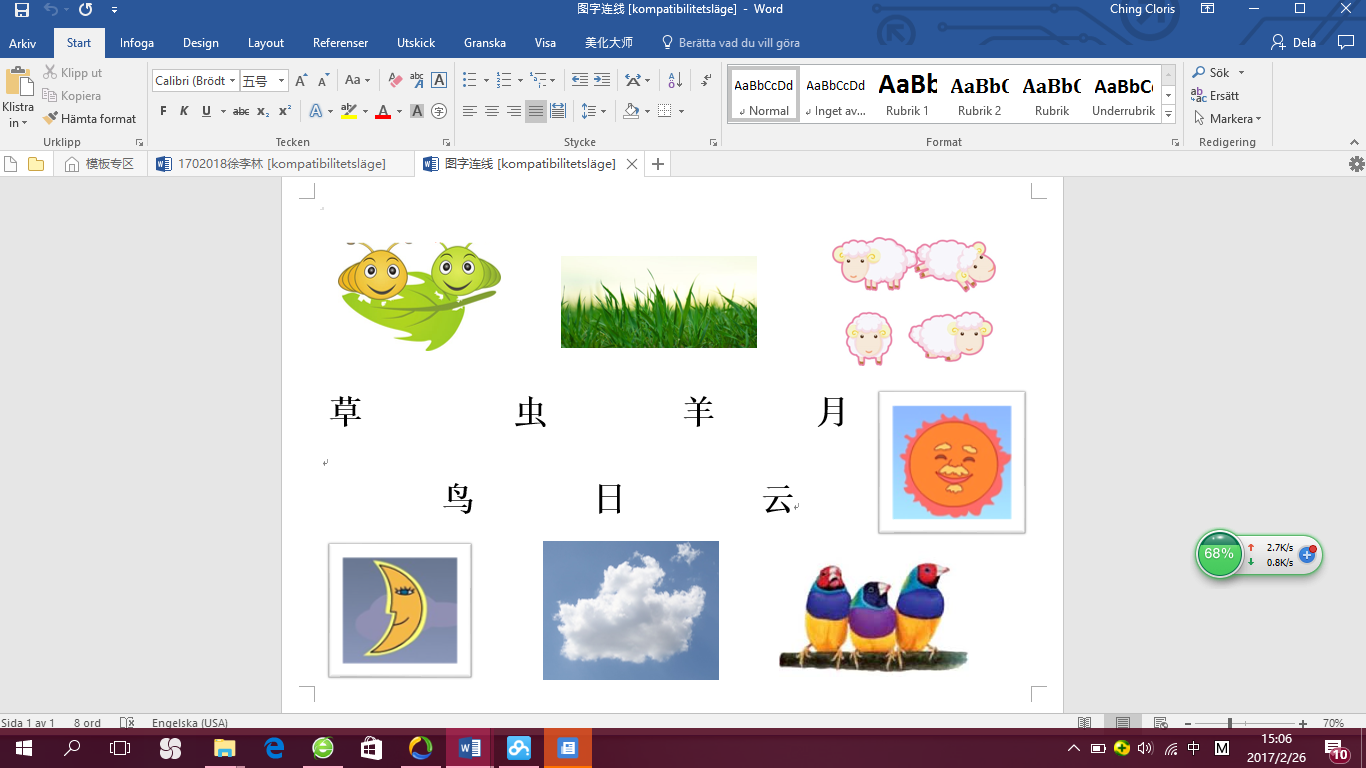 上课学生Närvarolistan学生姓名本周是否到课 närvarande på lektionen上周作业是否完成 läxa inlämnade under lektionenNami Zheng否叶雨晨是王尼克是是		张哲瑞 是是鲁清华 否张茗博 是是林 Viktor是是王紫欣是徐子谷是是张薇薇安否麻承意是是MAJA TIAN W是是Lio 詹子瀚是是